20150531高雄精神分析講座 報名表【注意事項】1.報名後，請於一週內繳費。繳費確認才算完成報名程序。2.活動開始前一週取消報名可退80%費用，之後取消恕不退費。3.報名表請回傳  edition.utopie@gmail.com 【 洽 詢 電 話 】 0 9 2 0-8 0 2 7 7 2 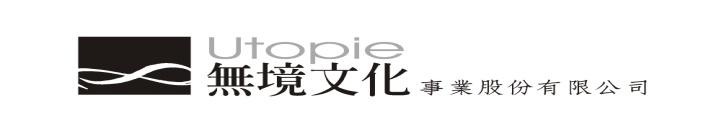 姓名 連絡方式手機︰                  E-mail：手機︰                  E-mail：  職業公司或學校：                         　　　職稱： 公司或學校：                         　　　職稱：   備註 是否第一次參加無境文化所辦的講座?  □是  □否 建議 :  是否第一次參加無境文化所辦的講座?  □是  □否 建議 :  講座費用  □700元/場   5/10前報名繳費享優惠 □650元/場     □700元/場   5/10前報名繳費享優惠 □650元/場    付款方式報 名 後 一 週 內 ， 請 以 A T M 轉 帳 或 郵 政 劃 撥 繳 費 。繳費後，請以簡訊或e-mail告知轉帳時間及帳戶後五碼• A T M 轉 帳 : 永 豐 銀 行 代 碼 8 0 7 帳 號 ： 0 0 4-0 0 1-0 0 0 1 6 8 7-9• 郵 局 劃 撥 ： 4 2 2 7 0 0 3 7 戶 名 :游 雅 玲報 名 後 一 週 內 ， 請 以 A T M 轉 帳 或 郵 政 劃 撥 繳 費 。繳費後，請以簡訊或e-mail告知轉帳時間及帳戶後五碼• A T M 轉 帳 : 永 豐 銀 行 代 碼 8 0 7 帳 號 ： 0 0 4-0 0 1-0 0 0 1 6 8 7-9• 郵 局 劃 撥 ： 4 2 2 7 0 0 3 7 戶 名 :游 雅 玲發票：□二聯式 □三聯式  統一編號：_______________ 抬頭：_________________________發票：□二聯式 □三聯式  統一編號：_______________ 抬頭：_________________________發票：□二聯式 □三聯式  統一編號：_______________ 抬頭：_________________________